Тема 4. Особливості кулінарних трендів Закавказзя.Начало формыПлан заняття:1. Етнічні особливості харчування населення країн Закавказзя.2. Основні види сировини, спецій та харчових продуктів у кухнях країн Закавказзя, особливості їх використання.3. Технологія приготування страв, кулінарних виробів та напоїв Грузії, Вірменії, Азербайджану, особливості їх подавання.4. Енотехнології в етнічних кухнях Закавказзя. Еногастрономічні поєднання в меню.5. Режими харчування іноземних туристів з Кавказу.Індивідуальні завдання: 1. Підготувати інформаційне повідомлення на тему: «Вплив релігійних та світських традицій на кулінарні особливості харчування Закавказзя». 2. Реферат: «Вплив релігійних та світських традицій на кулінарні особливості харчування населення Грузії». 3. Підготувати доповідь на тему: «Вплив етнічної вірменської кухні на світову кулінарію». 4. Підготувати презентацію на тему: «Особливості харчування населення Азербайджану». 5. Підготувати презентацію на тему: «Особливості харчування населення Грузії».Питання для самоконтролю:1. Вплив релігійних та світських традицій на етнічні особливості харчування населення країн кавказького регіону. 2. Основні види сировини, спецій та харчових продуктів Грузії, особливості їх використання. 3. Технологія приготування страв, кулінарних виробів та напоїв Вірменії, особливості їх подавання. 4. Енотехнології в етнічних кухнях кавказького регіону. Еногастрономічні поєднання в меню. 5. Асортимент страв, меню, режими харчування іноземних туристів із Азербайджану.Тести:1. У грузинській кухні прийнято:А) Готувати страви із використанням горіхів та сирівБ) Широке використання цибуліВ) Готувати страви із використанням винаГ) Всі відповіді вірні2. Оберіть страви які належать до грузинської кухні:А) Карі, хачапурі, купатиБ) купати, гозінаки, чихиртмаВ)Мамалига, купати, хачапуріГ) Хачапурі, сациві, чахохбілі3. Для приготування азербайджанської страви люля-кебаб використовуються такі три основні компоненти:А) Куряче філе, часник, солодкий перецьБ) Баранина, цибуля, курдюкВ) М'ясний фарш, маринована цибуля, зеленьГ) Усі відповіді вірні4. Найпопулярніші страви грузинської національної кухніА) Бастурма, купати, лобіоБ) Курча табака, пхалі, мчаді, ткемалиВ) Чахохбілі, сациві, хачапуріГ) Усі відповіді вірні5. Панівне місце в національній кухні Азербайджану займає плов, зокрема:А) Плов сабзи-говурмаБ) нарданча пловВ) фісінджан пловГ) Усі відповіді вірні6. Який вид м'яса використовують для традиційного азербайджанського шашлику?А) БаранинуБ) СвининуВ) ЯловичинуГ) М'ясо птиці7. Який інгредієнт додають до традиційного азербайджанського супу келе-пачаА) Курячі потрохиБ) Баранячі голови і ніжкиВ) Свинячу рулькуГ) Курячі ніжки і голови8. Напій "дошаб" це - ?А) Відварений концентрований сік виноградуБ) Відварений концентрований сік яблукВ) Відварений концентрований сік грушіГ) Відварений концентрований сік аличі9. Грузинська національна страва мчаді це - ?А) Кукурудзяна кашаБ) Кукурудзяний коржикВ) Кукурудзяний хлібГ) Усі відповіді вірні10. Найпоширеніша грузинська домашня страва з використанням квасолі і баклажанів називається?А) ЧакапулиБ) СацивиВ) ЛобіоГ) БастурмаЗавдання 1.Скласти загальну характеристику національної кухні Грузії, Вірменії, Азербайджану.Завдання 2.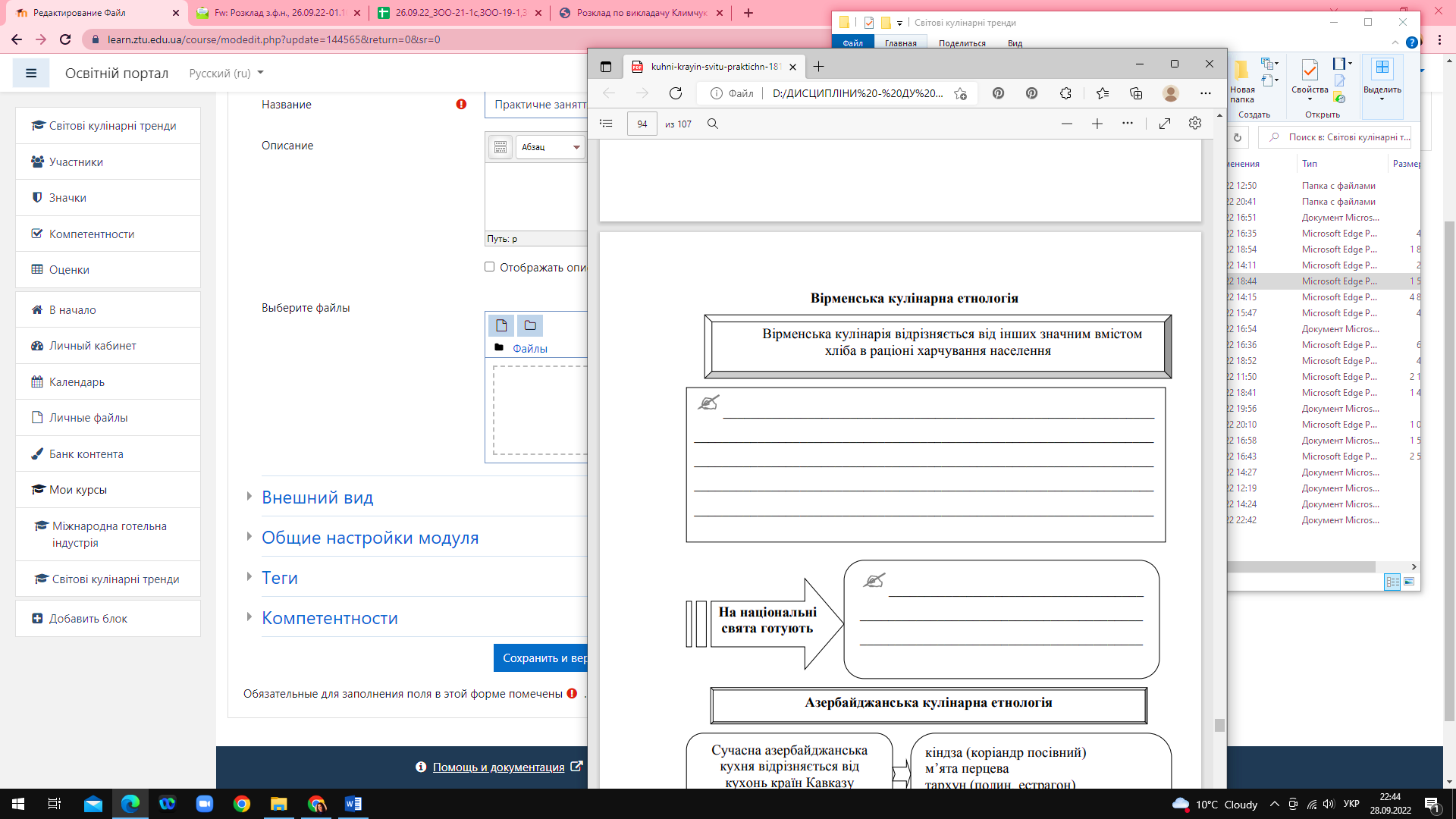 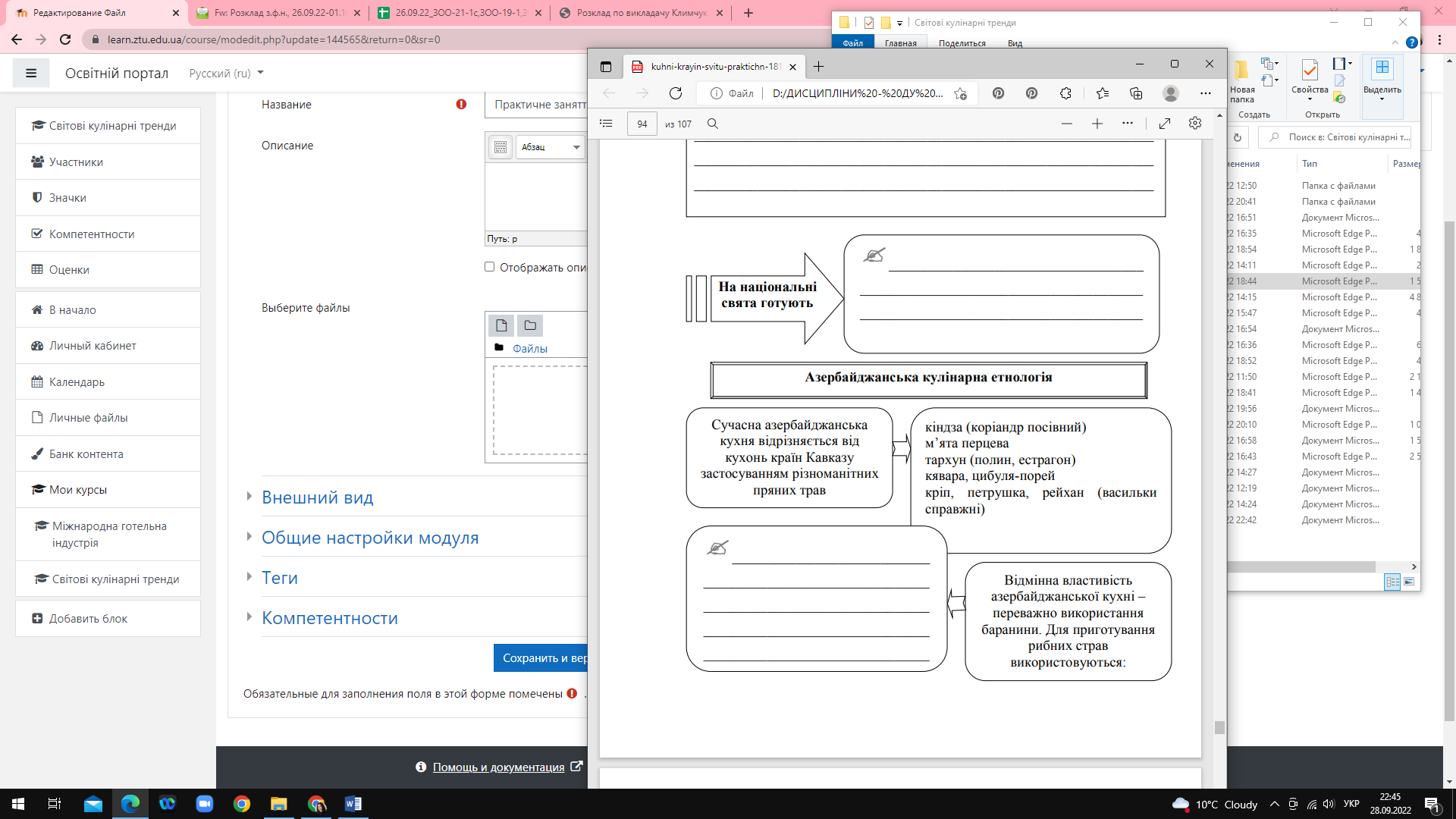 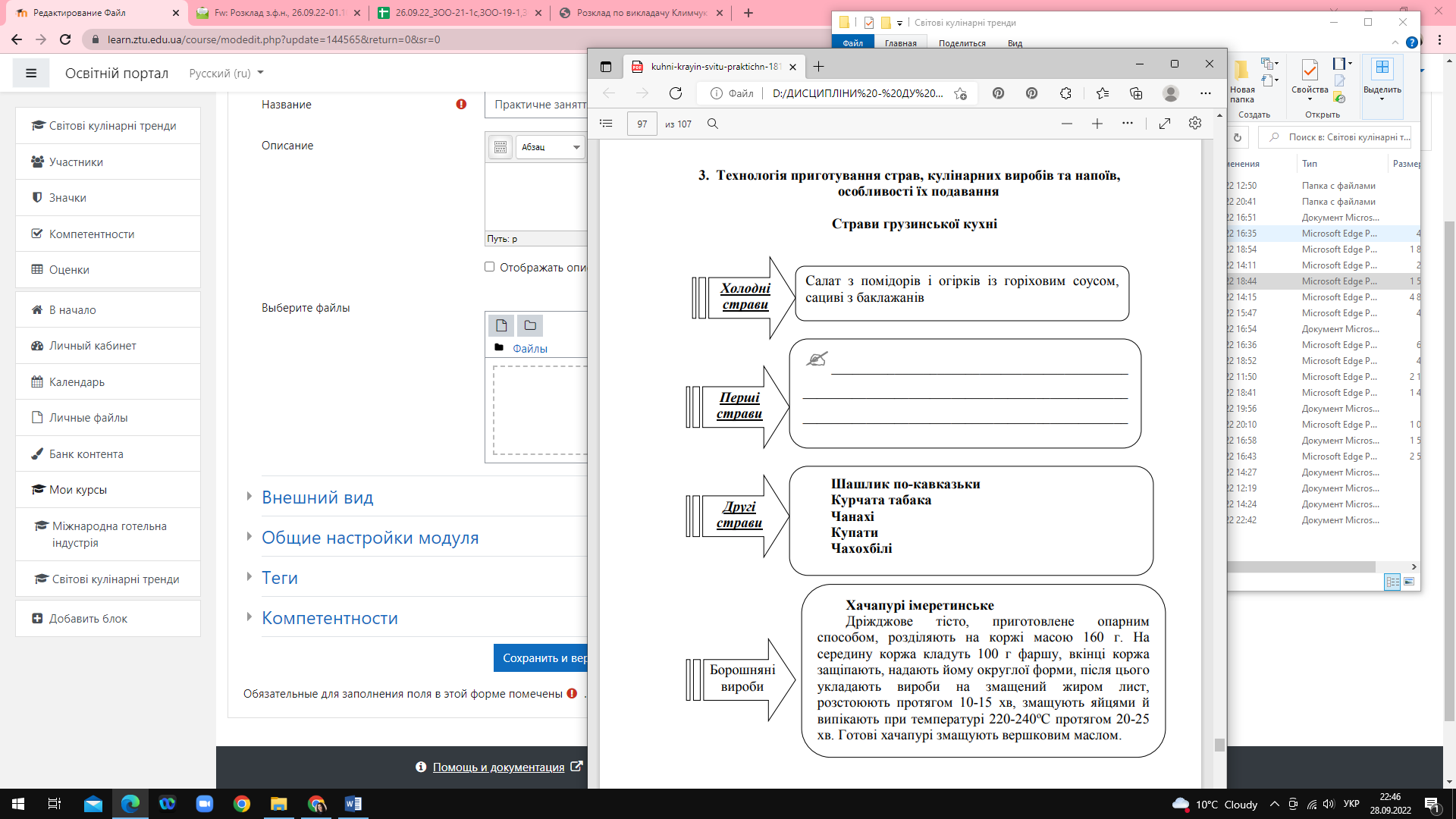 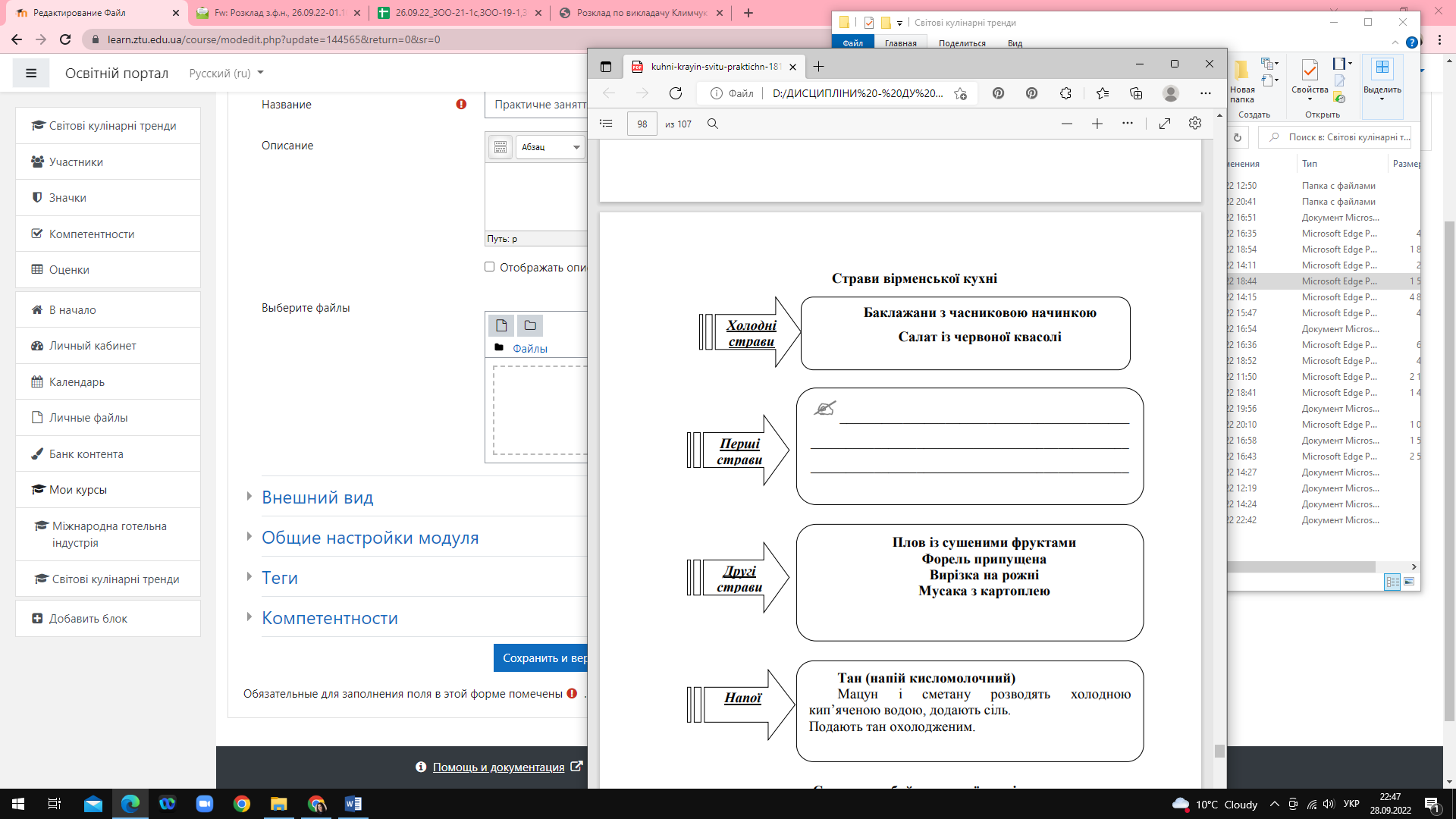 Страви азербайджанської кухні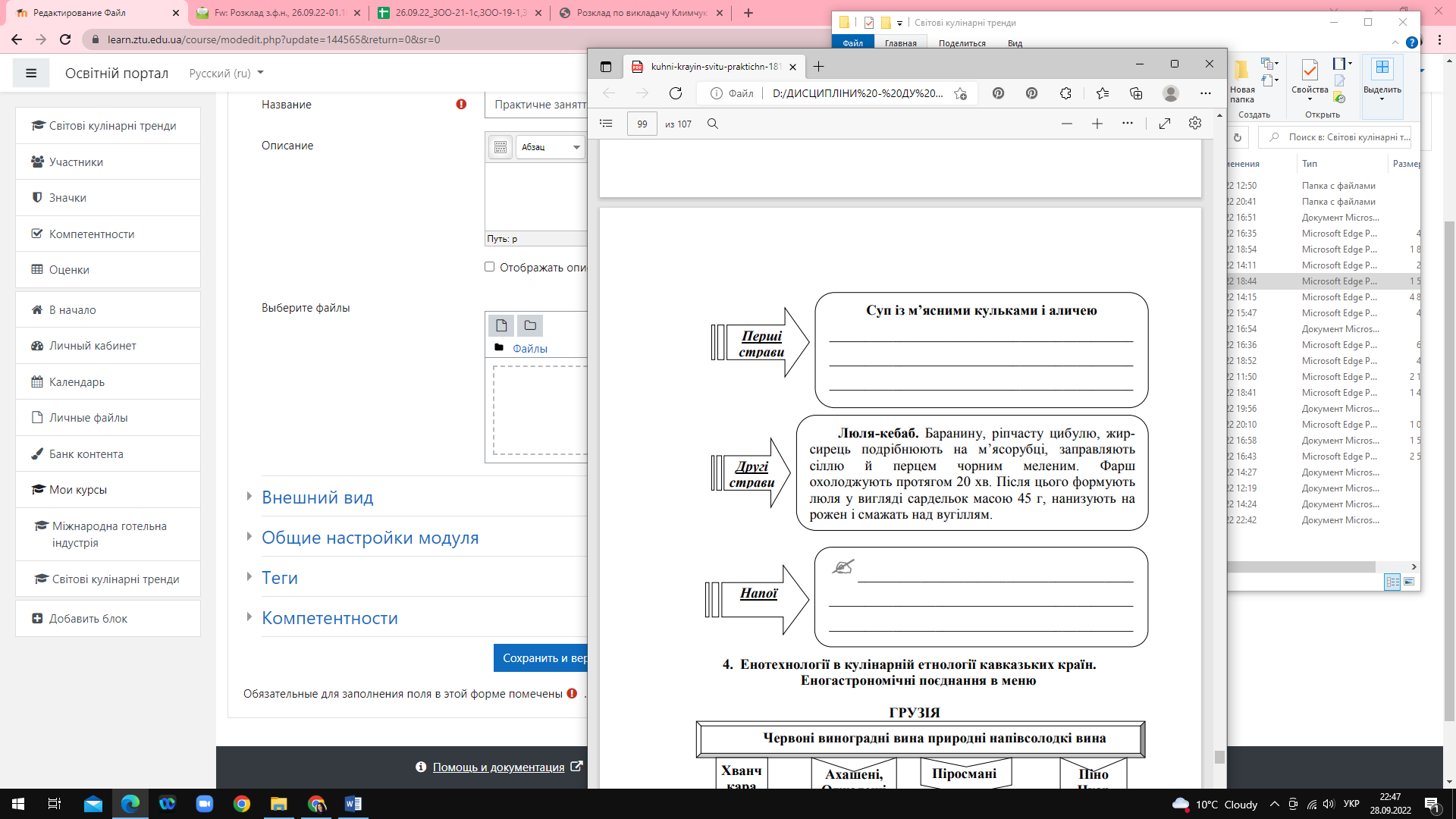 Алгоритм вивчення національної кухніХарактеристикаХарактеристикаХарактеристикаАлгоритм вивчення національної кухніГрузіяВірменіяАзербайджан1. Географічне положення і країни 2. Продукти харчування, характерні для кухні даної країни (народу)3. В том числі смакові продукти (пряності, спеції, приправи)4. Способи кулінарної обробки та їх характеристика: Механічна Теплова (вказати найбільш характерні, відмінні від інших режими, прийоми)5. Найбільш характерні (національні) страви, їх аналоги в інших кухнях, способи оформлення та подачі6. Режим харчування7. Особливості культури харчування (прибори, посуд, особливості застілля)8. Приблизне меню